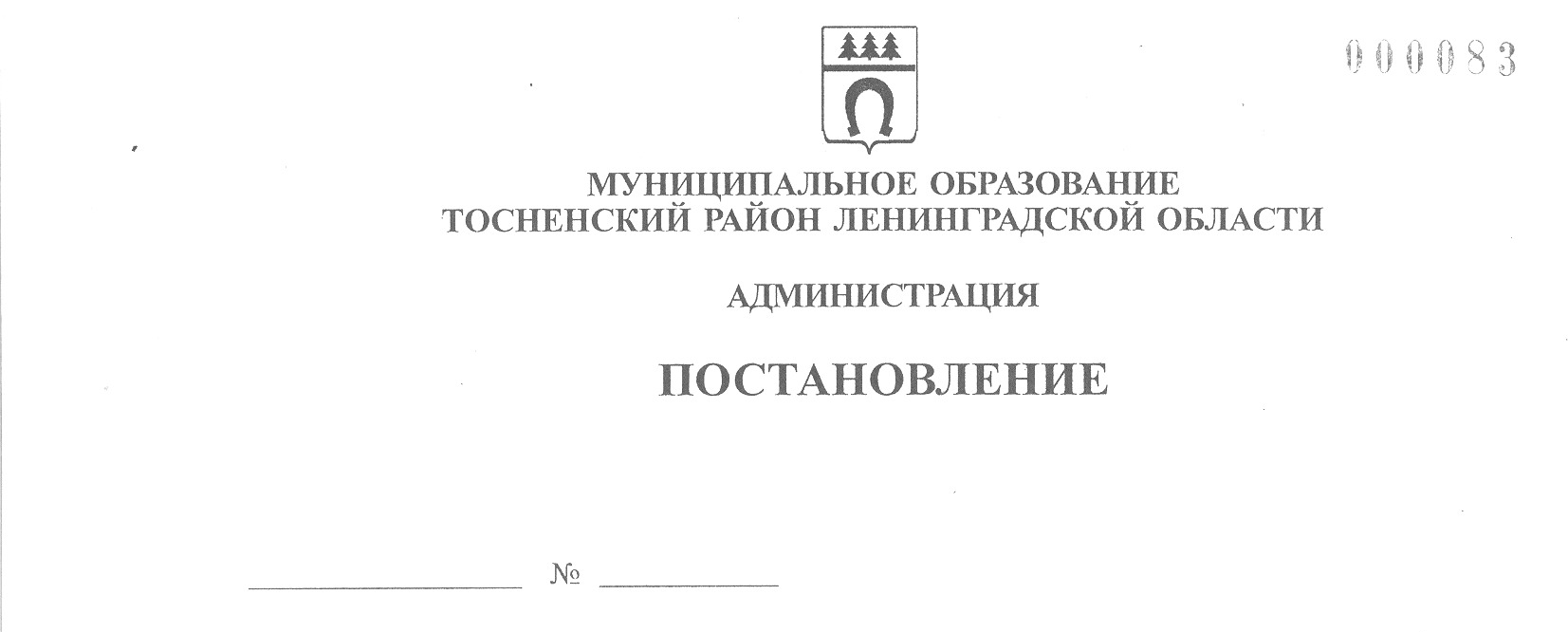 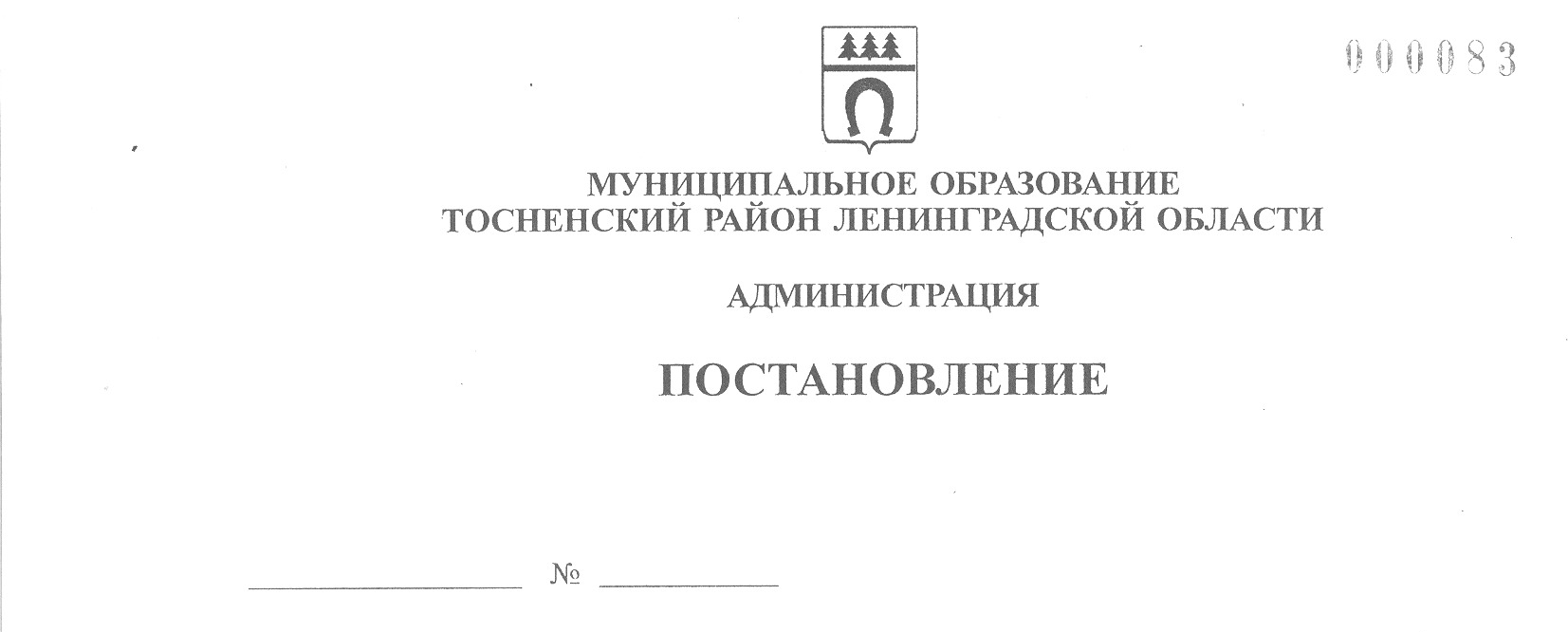 22.07.2021                               1668-паО внесении изменений в  детальный  план-графикреализации муниципальной программы «Развитиекультуры и туризма муниципального образования Тосненский район Ленинградской области»В соответствии с Порядком разработки, утверждения, изменения, реализации и оценки эффективности  муниципальных программ муниципального образования Тосненский район Ленинградской области и Тосненского городского поселения Тосненского муниципального района Ленинградской области, утвержденным постановлением администрации муниципального образования Тосненский район Ленинградской области от 06.11.2018 № 2647-па (с учетом изменений, внесенных постановлениями администрации муниципального образования Тосненский район Ленинградской области от 22.04.2020 № 736-па, от 10.08.2020 № 1410-па), администрация муниципального образования Тосненский район Ленинградской области ПОСТАНОВЛЯЕТ:1. Внести изменения в детальный план-график  реализации  муниципальной программы «Развитие культуры и туризма муниципального образования Тосненский район Ленинградской области», утвержденный постановлением администрации муниципального образования Тосненский район Ленинградской области от 19.12.2018 № 3198-па (с учетом изменений, внесенных постановлениями администрации муниципального образования Тосненский район Ленинградской области от 17.09.2019 № 1602-па, от 30.12.2019 № 2422-па, от 20.04.2020 № 700-па, от 29.10.2020 № 2026-па, от 11.11.2020 № 2171-па, от 29.12.2020 № 2664-па, от 30.04.2021 № 952-па), изложив его в новой редакции (приложение). 2. Отделу по культуре и туризму администрации муниципального образования Тосненский район Ленинградской области направить настоящее постановление в пресс-службу комитета по организационной работе, местному самоуправлению,  межнациональным и межконфессиональным отношениям администрации муниципального образования Тосненский район Ленинградской области для обнародования в порядке, установленном Уставом муниципального образования Тосненский район Ленинградской области.3. Пресс-службе комитета по организационной работе, местному самоуправлению,  межнациональным и межконфессиональным отношениям администрации муниципального образования Тосненский район Ленинградской области обнародовать  настоящее постановление в порядке, установленном Уставом муниципального образования Тосненский район Ленинградской области.24. Контроль за исполнением постановления возложить на первого заместителя главы администрации муниципального образования Тосненский район Ленинградской области Тычинского И.Ф.5. Настоящее постановление вступает в силу со дня его принятия.Глава администрации                                                                                       А.Г. КлементьевТарабанова Алина Владимировна, 8 (81361) 3098714 гаПриложение 1 к детальному плану-графикуСведения о показателях (индикаторах) муниципальной программы«Развитие культуры и туризма муниципального образования Тосненский район Ленинградской области» и их значениеПриложение 2 к детальному плану-графику Сведенияо порядке сбора информации и методике расчета показателя(индикатора) муниципальной программы№Показатель (индикатор) (наименование)Ед. измеренияЗначение показателей (индикаторов)Значение показателей (индикаторов)Значение показателей (индикаторов)Значение показателей (индикаторов)Значение показателей (индикаторов)№Показатель (индикатор) (наименование)Ед. измеренияБазовый период (2018 год)2019 год2020 год2021 год2022 год2023 год123456789Муниципальная программа «Развитие культуры и туризма муниципального образования Тосненский район Ленинградской области»Муниципальная программа «Развитие культуры и туризма муниципального образования Тосненский район Ленинградской области»Муниципальная программа «Развитие культуры и туризма муниципального образования Тосненский район Ленинградской области»Муниципальная программа «Развитие культуры и туризма муниципального образования Тосненский район Ленинградской области»Муниципальная программа «Развитие культуры и туризма муниципального образования Тосненский район Ленинградской области»Муниципальная программа «Развитие культуры и туризма муниципального образования Тосненский район Ленинградской области»Муниципальная программа «Развитие культуры и туризма муниципального образования Тосненский район Ленинградской области»Муниципальная программа «Развитие культуры и туризма муниципального образования Тосненский район Ленинградской области»Муниципальная программа «Развитие культуры и туризма муниципального образования Тосненский район Ленинградской области»Подпрограмма 1 «Развитие библиотечной системы Тосненского района Ленинградской области »Подпрограмма 1 «Развитие библиотечной системы Тосненского района Ленинградской области »Подпрограмма 1 «Развитие библиотечной системы Тосненского района Ленинградской области »Подпрограмма 1 «Развитие библиотечной системы Тосненского района Ленинградской области »Подпрограмма 1 «Развитие библиотечной системы Тосненского района Ленинградской области »Подпрограмма 1 «Развитие библиотечной системы Тосненского района Ленинградской области »Подпрограмма 1 «Развитие библиотечной системы Тосненского района Ленинградской области »Подпрограмма 1 «Развитие библиотечной системы Тосненского района Ленинградской области »1.1Мероприятие «Библиотечное обслуживание и комплектование книжного фонда»Мероприятие «Библиотечное обслуживание и комплектование книжного фонда»Мероприятие «Библиотечное обслуживание и комплектование книжного фонда»Мероприятие «Библиотечное обслуживание и комплектование книжного фонда»Мероприятие «Библиотечное обслуживание и комплектование книжного фонда»Мероприятие «Библиотечное обслуживание и комплектование книжного фонда»Мероприятие «Библиотечное обслуживание и комплектование книжного фонда»Мероприятие «Библиотечное обслуживание и комплектование книжного фонда»1.1.1.Доля посещений общедоступных библиотек (посещаемость) на одного пользователя (общее количество посещений за год/на количество читателей) (на 1,1% ежегодно)% 111112,1113,2114,3115,4116,51.1.2.Доля читаемости на одного посетителя (количество выданных книг за год/ количество читателей) (на 1% ежегодно)%109,523,0110,623,2111,923,4112,823,6113,923,8115241.1.3.Прирост  объема  библиотечных фондов (на 0,3 % ежегодно)Шт.4025804037804049904062004074204086502Подпрограмма 2 «Народное и самодеятельное творчество,  культурно-досуговая деятельность и дополнительное образование в сфере культуры»Подпрограмма 2 «Народное и самодеятельное творчество,  культурно-досуговая деятельность и дополнительное образование в сфере культуры»Подпрограмма 2 «Народное и самодеятельное творчество,  культурно-досуговая деятельность и дополнительное образование в сфере культуры»Подпрограмма 2 «Народное и самодеятельное творчество,  культурно-досуговая деятельность и дополнительное образование в сфере культуры»Подпрограмма 2 «Народное и самодеятельное творчество,  культурно-досуговая деятельность и дополнительное образование в сфере культуры»Подпрограмма 2 «Народное и самодеятельное творчество,  культурно-досуговая деятельность и дополнительное образование в сфере культуры»Подпрограмма 2 «Народное и самодеятельное творчество,  культурно-досуговая деятельность и дополнительное образование в сфере культуры»Подпрограмма 2 «Народное и самодеятельное творчество,  культурно-досуговая деятельность и дополнительное образование в сфере культуры»2.1Мероприятие 1 «Мероприятия организационного характера»Мероприятие 1 «Мероприятия организационного характера»Мероприятие 1 «Мероприятия организационного характера»Мероприятие 1 «Мероприятия организационного характера»Мероприятие 1 «Мероприятия организационного характера»Мероприятие 1 «Мероприятия организационного характера»Мероприятие 1 «Мероприятия организационного характера»Мероприятие 1 «Мероприятия организационного характера»2.1.1.Увеличение доли участников клубных формирований (на 0,5% ежегодно)на 41 чел.8128 чел.816982108251829283332.1.2.Количество реализуемых выставочных проектовШт.2425262728292.1.3.Увеличение доли обучающихся, участвующих в конкурсах, фестивалях, олимпиадах различной направленности, от количества обучающихся в учреждениях дополнительного образования( на 0,5 % ежегодно)%4444,545,045,546,046,53. Подпрограмма 3 «Обеспечение условий реализации программы»Подпрограмма 3 «Обеспечение условий реализации программы»Подпрограмма 3 «Обеспечение условий реализации программы»Подпрограмма 3 «Обеспечение условий реализации программы»Подпрограмма 3 «Обеспечение условий реализации программы»Подпрограмма 3 «Обеспечение условий реализации программы»Подпрограмма 3 «Обеспечение условий реализации программы»Подпрограмма 3 «Обеспечение условий реализации программы»3.1Мероприятие 1 «Строительство, реконструкция объектов культуры»Мероприятие 2 «Укрепление материально-технической базы учреждений культуры»Мероприятие 3 «Мероприятия  по обеспечению доступности объектов культуры и предоставления услуг лицам с ограниченными возможностями здоровья»Мероприятие 1 «Строительство, реконструкция объектов культуры»Мероприятие 2 «Укрепление материально-технической базы учреждений культуры»Мероприятие 3 «Мероприятия  по обеспечению доступности объектов культуры и предоставления услуг лицам с ограниченными возможностями здоровья»Мероприятие 1 «Строительство, реконструкция объектов культуры»Мероприятие 2 «Укрепление материально-технической базы учреждений культуры»Мероприятие 3 «Мероприятия  по обеспечению доступности объектов культуры и предоставления услуг лицам с ограниченными возможностями здоровья»Мероприятие 1 «Строительство, реконструкция объектов культуры»Мероприятие 2 «Укрепление материально-технической базы учреждений культуры»Мероприятие 3 «Мероприятия  по обеспечению доступности объектов культуры и предоставления услуг лицам с ограниченными возможностями здоровья»Мероприятие 1 «Строительство, реконструкция объектов культуры»Мероприятие 2 «Укрепление материально-технической базы учреждений культуры»Мероприятие 3 «Мероприятия  по обеспечению доступности объектов культуры и предоставления услуг лицам с ограниченными возможностями здоровья»Мероприятие 1 «Строительство, реконструкция объектов культуры»Мероприятие 2 «Укрепление материально-технической базы учреждений культуры»Мероприятие 3 «Мероприятия  по обеспечению доступности объектов культуры и предоставления услуг лицам с ограниченными возможностями здоровья»Мероприятие 1 «Строительство, реконструкция объектов культуры»Мероприятие 2 «Укрепление материально-технической базы учреждений культуры»Мероприятие 3 «Мероприятия  по обеспечению доступности объектов культуры и предоставления услуг лицам с ограниченными возможностями здоровья»Мероприятие 1 «Строительство, реконструкция объектов культуры»Мероприятие 2 «Укрепление материально-технической базы учреждений культуры»Мероприятие 3 «Мероприятия  по обеспечению доступности объектов культуры и предоставления услуг лицам с ограниченными возможностями здоровья»3.1.1.Увеличение количества учреждений культуры, в которых будут созданы условия доступности услуг для людей с ограниченными возможностями %33,333,366,666,61001004. Подпрограмма 4 «Развитие туризма на территории Тосненского района Ленинградской области»Подпрограмма 4 «Развитие туризма на территории Тосненского района Ленинградской области»Подпрограмма 4 «Развитие туризма на территории Тосненского района Ленинградской области»Подпрограмма 4 «Развитие туризма на территории Тосненского района Ленинградской области»Подпрограмма 4 «Развитие туризма на территории Тосненского района Ленинградской области»Подпрограмма 4 «Развитие туризма на территории Тосненского района Ленинградской области»Подпрограмма 4 «Развитие туризма на территории Тосненского района Ленинградской области»Подпрограмма 4 «Развитие туризма на территории Тосненского района Ленинградской области»4.1.Мероприятие «Мероприятия по продвижению туристского потенциала Тосненского района»Мероприятие «Мероприятия по продвижению туристского потенциала Тосненского района»Мероприятие «Мероприятия по продвижению туристского потенциала Тосненского района»Мероприятие «Мероприятия по продвижению туристского потенциала Тосненского района»Мероприятие «Мероприятия по продвижению туристского потенциала Тосненского района»Мероприятие «Мероприятия по продвижению туристского потенциала Тосненского района»Мероприятие «Мероприятия по продвижению туристского потенциала Тосненского района»Мероприятие «Мероприятия по продвижению туристского потенциала Тосненского района»4.1.1.Разработка новых туристических маршрутов, не менее 2 маршрутов в годШт.02468104.1.2.Увеличение доли туристов, посещающих Тосненский район, но не менее, чем на 1 % ежегодно от итога 2019 года%0-----4.1.3.Участие в областных выставках в сфере туризма, но не менее чем в 3 выставках ежегодноШт.033333№п/пНаименованиепоказателяЕд.изм.ОпределениепоказателяВременные характеристикиАлгоритм формирования (формула) показателя и методические поясненияБазовые показателиМетод сбора и индекс формы отчетностиОбъект наблюденияОхват совокупности123456789101.Доля посещений общедоступных библиотек (посещаемость) на одного пользователя (общее количество посещений за год/на количество читателей)(на 1% ежегодно)%Один из целевых ориентиров развития библиотечного дела, отражает востребованность у населения услуг данного типа организацийЕжегодно, на 1 января года, следующего за отчетным периодомПо / Кч х100%,где:По – общее количество посещений за год; Кч – количество читателей.-Свод годовых сведений (форма № 6-нк)Муниципальные учреждения культуры, подведомственные администрации муниципального образования Тосненский район Ленинградской областиСплошное наблюдение2.Доля читаемости на одного посетителя (количество выданных книг за год/ количество читателей) (на 1% ежегодно)%ед.Один из целевых ориентиров развития библиотечного дела, отражает востребованность у населения услуг данного типа организацийЕжегодно, на 1 января года, следующего за отчетным периодомКк / Кч х 100%,где:Кк – количество выданных книг за год; Кч – количество читателейЧ2-Ч1/Ч1 Х 100,где:Ч1– количество выданных книг за год на одного читателя  в периоде, предшествующем отчетному периоду;Ч2 – количество выданных книг за год на одного читателя в отчетном периоде-Свод годовых сведений (форма № 6-нк)Муниципальные учреждения культуры, подведомственные администрации муниципального образования Тосненский район Ленинградской областиСплошное наблюдение3.Прирост  объема  библиотечных фондов(на 0,2 %  ежегодно)%Один из целевых ориентиров развития библиотечного дела, отражает рост библиотечного фонда библиотекЕжегодно, на 1 января года, следующего за отчетным периодомФ2/Ф1х100, гдеФ1 - библиотечный фонд, предшествующий отчетному периоду;Ф2 - библиотечный фонд в отчетном периоде-Свод годовых сведений (форма № 6-нк)Муниципальные учреждения культуры, подведомственные администрации муниципального образования Тосненский район Ленинградской областиСплошное наблюдение4.Увеличение количества участников клубных формирований (на 0,5% ежегодно)Чел.Характеризует эффективность деятельности учреждений культуры по вовлечению населения в организованные формы досугаЕжегодно, на 1 января года, следующего за отчетным периодомК2-К1-1х100, гдеК1 - количество участников клубных формирований, предшествующее отчетному периоду;К2 - количество участников клубных формирований в отчетном периоде Форма годовой отчетности (форма № 7-нк)Муниципальные учреждения культуры, подведомственные администрации муниципального образования Тосненский район Ленинградской областиСплошное наблюдение5.Количество реализуемых выставочных проектовшт.Позволяет оценить эффективность реализации государственной социальной политики в соответствии с Указом Президента Российской Федерации от 7 мая 2012 года № 597Ежегодно, на 1 января года, следующего за отчетным периодомКотч – Котч1,где:Котч – количество выставочных проектов в отчетном периоде, Котч1 – выставочных проектов в периоде,  предшествующем отчетному-Годовой отчет учрежденияМуниципальные учреждения культуры, подведомственные администрации муниципального образования Тосненский район Ленинградской областиСплошное наблюдение6.Увеличение доли обучающихся, участвующих в конкурсах, фестивалях, олимпиадах различной направленности, от количества обучающихся в учреждениях дополнительного образования( на 0,5 % ежегодно)%Характеризует эффективность деятельности в сфере дополнительного образования, выявления и поддержки дарованийЕжегодно, на 1 января года, следующего за отчетным периодомЧо / Чд х 100%, где:Чо – число обучающихся в учреждениях дополнительного образования, принимающих участие в конкурсах, фестивалях, олимпиадах различной направленности в отчетном периоде, Чд – общее число обучающихся в учреждениях дополнительного образования-Годовой отчет учрежденияУчреждения дополнительного образованияСплошное наблюдение7Увеличение количества учреждений культуры, в которых будут созданы условия доступности услуг для людей с ограниченными возможностями%Характеризует эффективность деятельности учреждений культуры по созданию условий доступности услуг для людей с ограниченными возможностямиЕжегодно, на 1 января года, следующего за отчетным периодомУК1 / УК2 х100, где:УК1 – количество учреждений культуры, подведомственных администрации муниципального образования Тосненский район Ленинградской области, в которых созданы условия доступности услуг для людей с ограниченными возможностями;УК2 - общее количество учреждений культуры, подведомственных администрации муниципального образования Тосненский район Ленинградской области-Годовой отчет учрежденияМуниципальные учреждения культуры, подведомственные администрации муниципального образования Тосненский район Ленинградской областиСплошное наблюдение8Выполнение работ по реконструкции учреждения  культуры%Отражает объемы выполненных работ по реконструкции учреждения  культурыЕжегодно, на 1 января года, следующего за отчетным периодом__Документация, подтверждающая выполнение работМуниципальные учреждения культуры, подведомственные администрации муниципального образования Тосненский район Ленинградской областиСплошное наблюдение9Выполнение работ по реконструкции и  ремонту зданий учреждения  культуры Ед.Отражает количество выполненных работ по реконструкции и  ремонту зданий учреждения  культурыЕжегодно, на 1 января года, следующего за отчетным периодом__Документация, подтверждающая выполнение работМуниципальные учреждения культуры, подведомственные администрации муниципального образования Тосненский район Ленинградской области10Выполнение работ по капитальному ремонту учреждения  культуры%Отражает объемы выполненных работ по капитальному ремонту учреждения  культурыЕжегодно, на 1 января года, следующего за отчетным периодом__Документация, подтверждающая выполнение работМуниципальные учреждения культуры, подведомственные администрации муниципального образования Тосненский район Ленинградской областиСплошное наблюдение11Разработка новых туристических маршрутов, не менее 2 маршрутов в годшт.Отражает количество разработанных туристических маршрутов Ежегодно, на 1 января года, следующего за отчетным периодомП2-П1,где:П1 - количество туристических маршрутов в периоде,  предшествующем отчетному;П2 - количество туристических маршрутов в отчетном периоде-Годовой отчет отдела по культуре и туризму администрации муниципального образования Тосненский район Ленинградской областиОбъекты туристской индустрииСплошное наблюдение12Увеличение доли туристов, посещающих Тосненский район, но не менее, чем на 1 % ежегодно от итога 2019 года%Характеризует эффективность деятельности в сфере туризма Ежегодно, на 1 января года, следующего за отчетным периодом(Т1/Т2-1) х 100%, где :Т1 – количество туристов в отчетном периоде;Т2- количество туристов в периоде, предшествующем отчетному-Годовой отчет отдела по культуре и туризму администрации муниципального образования Тосненский район Ленинградской областиОбъекты туристской индустрииСплошное наблюдение13Участие в областных выставках в сфере туризма, не менее чем в 3 выставках ежегодношт.Характеризует эффективность деятельности в сфере туризмаЕжегодно, на 1 января года, следующего за отчетным периодомB1>3,где:В1 - количество туристических выставок в отчетном периоде-Годовой отчет отдела по культуре и туризму администрации муниципального образования Тосненский район Ленинградской областиОбъекты туристской индустрииСплошное наблюдение